     Накануне профессионального праздника – Дня социального работника, который отмечается в России 8 июня, Глава сельского поселения Красный Яр А.Г. Бушов провел встречу с социальными работниками, обслуживающими жителей поселения. Поздравил с наступающим праздником и выразил слова благодарности за труд  во благо жителей, нуждающихся в социальной поддержке и душевной теплоте.   В поселении работают 13 социальных работников, возглавляет службу Плотцева Людмила Михайловна.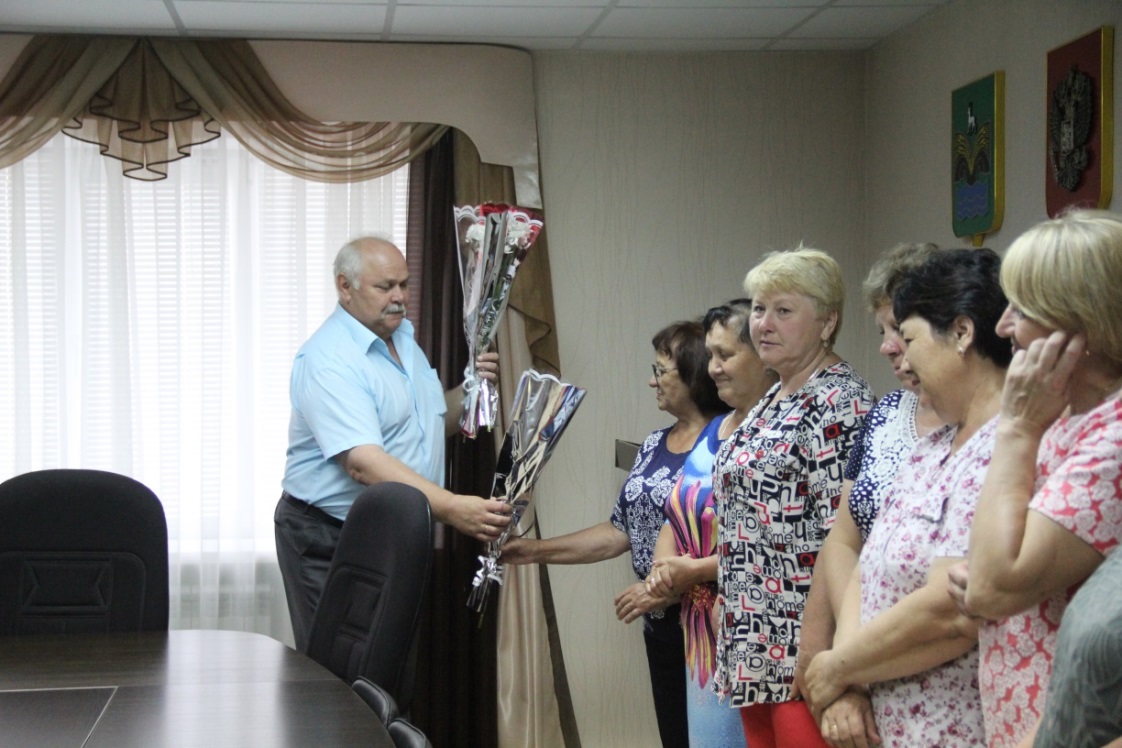 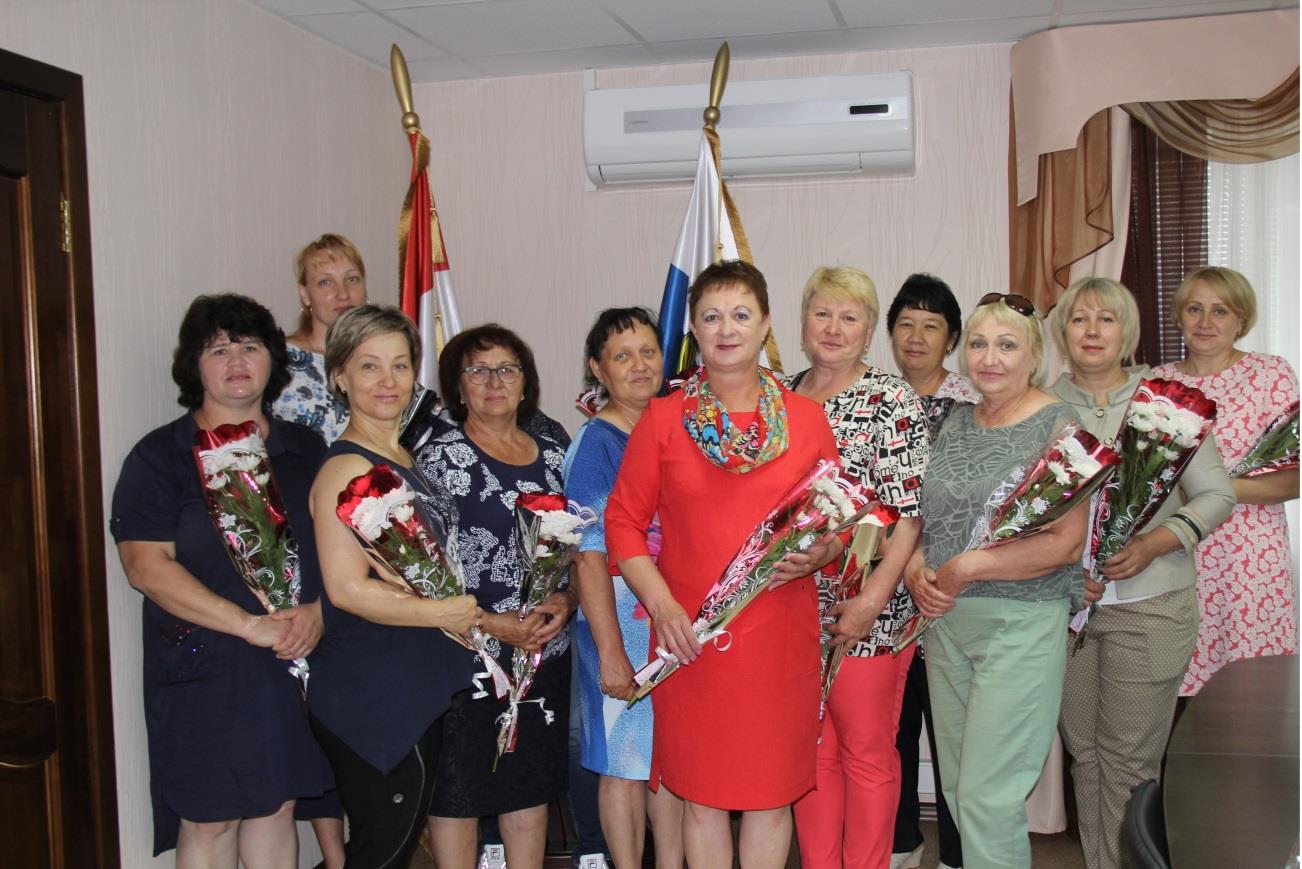 